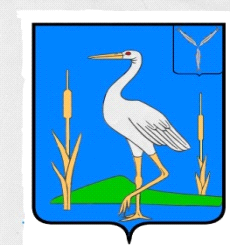 С О В Е ТБОЛЬШЕКАРАЙСКОГО МУНИЦИПАЛЬНОГО ОБРАЗОВАНИЯ РОМАНОВСКОГО  МУНИЦИПАЛЬНОГО РАЙОНА  САРАТОВСКОЙ ОБЛАСТИРЕШЕНИЕ № 7819.06.2020г.О внесении изменений в Решение Совета Большекарайского муниципального образованияРомановского муниципального района Саратовской областиот 09.12.2019г № 53 «Об утверждении Положения«О бюджетном процессе в Большекарайском муниципальномобразовании Романовского муниципального районаСаратовской области»На основании Устава Большекарайского муниципального образования Романовского муниципального района  Саратовской области Совет Большекарайского муниципального образования Романовского муниципального района  Саратовской областиРЕШИЛ: 1. Внести в решение Совета Большекарайского муниципального образования Романовского муниципального района Саратовской области от 09.12.2019г № 53 «Об утверждении Положения  «О бюджетном процессе в Большекрайском муниципальном образовании Романовского муниципального района Саратовской области» следующие изменения:1.1. Приостановить до 1 января 2021 года действие пунктов 4-6 статьи 20 (в части сроков).1.2. Приостановить до 1 января 2021 года действие пункта 4 статьи 23 (в части сроков).1.3. Исключить подпункт 2 пункта 2 статьи 2.2. Настоящее решение подлежит обнародованию в установленном порядке.3. Настоящее решение вступает в силу со дня его официального опубликования. Глава Большекарайского                                                                     муниципального образования                                                          Н.В. Соловьева     